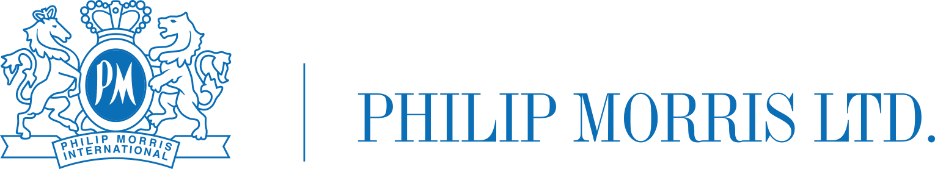 טופס בקשת תרומה והשקעה חברתית מחברת פיליפ מוריס בע"מ לשנת 2022הנחיות כלליות:אנא מלאו את הטופס ושלחו אותו, יחד עם שאר המסמכים הנדרשים, במייל לכתובת: CorporateResponsibility.PMIL@pmi.comבשאלות פתוחות אנא פרטו גם בעברית וגם באנגלית - עד 10 שורות לכל שפה.חלק א' - פרופיל העמותה/הארגוןתיאור תמציתי אודות הארגון, מטרת ההתארגנות ותחומי העיסוק ______________________________________________________________________________________________________________________________________________________________________________________________________________________________חלק ב' - פרטים נוספים על העמותה/ארגוןמחזור העמותה המבוקר האחרון הידוע סכום: _________ שנה:_________תקציב העמותה לשנת 2021: _______________האם לעמותה הכנסות עצמיות? כן/לאבמידה שכן, כמה אחוז ההכנסות מהוות מהתקציב? _________________האם התקבלו תרומות בעבר מפיליפ מוריס בע"מ (מועד, סכום ועבור איזה פרויקט)?שם הפרויקט:_____________________ מועד קבלת התרומה:___________ סכום:________________ חלק ג' - פרטים אודות הפרויקט עבורו מוגשת הבקשהתיאור כללי של הפרויקט/תכנית -____________________________________________________________________________________________________________________________________________________________________________________________________________________מטרותיו העיקריות: פרטו אודות הסוגיה החברתית/סביבתית שהפרויקט מנסה לפתור, מטרות הפרויקט, חשיבות המטרות, מי הוא קהל היעד אליו מיועד הפרויקט (במידה שניתן, אנא העריכו את מספרם).__________________________________________________________________________________________________________________________________________________________________________________________________.כחלק מגישת האחריות התאגידית התופסת תאוצה כלל עולמית הגדיר האו"ם 17 מטרות לפיתוח בר קיימא (SDG's- Sustainable Development Goals). חברת פיליפ מוריס ישראל פועלת לקידום חלק מיעדי הפיתוח הללו, כפי שהוגדרו ע"י חברת האם בתהליך מיפוי מעמיק, על כן אנא ציינו כיצד הפרויקט מתקשר ליעדי פיתוח בר הקימא (SDG's)- ניתן להציג קשר לעד 3 יעדים מהרשימה. למידע נוסף אודות יעדי הפיתוח:  SDG's -ישראל - פיתוח בר קיימא_________________________________________________________________________________________________________________________________________________________________________________________________.מהן דרכי הפעולה להשגת המטרות ומהו טווח הזמן הצפוי? אנא ציינו לוח זמנים ואבני דרך עיקריות (במידת האפשר)?________________________________________________________________________________________________________________________________________________________________________________________________.מהן התוצאות/השינויים אותם מנסה הפרויקט להשיג? מה ייחשב בעיניכם כהצלחת הפעילות? (שינוי שהצלחתם לחולל בקרב המוטבים ובכלל, ההשפעה החברתית?_________________________________________________________________________________________________________________________________________________________________________________________________.ציינו 3 מדדים להצלחת הפרויקט (מדידת התוצאות שהוזכרו בסעיף הקודם). בנוסף, אנא פרטו את שיטות המדידה הנהוגות בעמותה, תדירות המדידה והיקפה._______________________________________________________________________________________________________________________________________________________________________________________________.האם מדובר בפרויקט קיים? במידה שכן, אנא ציינו את שנת ההתחלה של הפרויקט ומה הושג עד כה.שנת התחלת הפרויקט: _________הישגי הפרויקט עד כה:___________________________________________________________________________________________________________________________________________________________________________________________________.האם קיימים גורמי מימון/שיתופי פעולה עם גורמים אחרים בפרויקט? כן/לאבמידה וכן, נא פרטו את השותפים הנוספים לפרויקט ומידת השקעתם/מעורבותם.__________________________________________________________________________________________________________________________________________________________________________________________________.האם מדובר בפעילות מתמשכת או חד פעמית? במידה ומדובר בפעילות מתמשכת, אנא פרטו את הדרכים לשימור המשך הפעילות. _________________________________________________________________________________________________________________________________________________________________________________________________.חלק ד' - השקעתה החברתית של פיליפ מוריס בע"מ בפרויקטאנא ציינו את התקציב הכולל של הפרויקט: _______________אנא ציינו את סכום התרומה המבוקש: __________________האם ישנן אפשרויות להתנדבות עובדי חברת פיליפ מוריס בע"מ במסגרת הפרויקט או בפעילויות אחרות של הארגון? כן/לאבמידה שכן, נא ציינו את האופנים שבהם העובדים יכולים להיות מעורבים בפרויקט:_________________________________________________________________________________________________________________________________________________________________________________________________.כיצד יבוא לידי ביטוי שיתוף הפעולה עם פיליפ מוריס בע"מ בפרויקט? _________________________________________________________________________________________________________________________________________________________________________________________________.אנא פרטו הצעות לתקשור הפעילות מבחינה שיווקית חיצונית ופנים ארגונית באופן שילווה אותה, יתמוך בה ויעצימה:___________________________________________________________________________________________________________________________________________________________________________________________________.לטופס זה נדרש לצרף את המסמכים הבאים:עותק תעודת רישום העמותה אישור מעודכן על פטור מניכוי מס במקור אישור מס הכנסה על ניהול ספרים בתוקף אישור ניהול תקין בתוקף של רשם העמותות אישור מעודכן על ההכרה בגוף כמוסד ציבורי לפי סעיף 46 לפקודת מס הכנסה (בהעדר אישור זה הסבר מדוע לא ניתן האישור)עותק של תקנון העמותה רשימת חברי הוועד המנהל ואישור יו"ר העמותה על תאריך בחירתם במידה ותאושר התרומה לעמותה, תידרש הצגת המסמכים האמורים מטה:דוח כספי מאושר לשנה הקודמת כנדרש ע"י רשם העמותות כולל דוח מילולי (אפשר לשלוח קישור לאתר העמותה בו נמצא הדוח המאושר האחרון)טבלת תקציב מול הוצאות בפועל בשנה הקודמת תקציב מאושר של העמותה לשנה השוטפת  אישור עורך דין על האנשים המוסמכים לפעול בשם העמותה, לחתום בשמה ואופן החתימה בשם העמותה יודגש כי אין בהגשת הבקשה והמסכים הנזכרים לעיל אישור להתחייבות/ תמיכה מכל סוג שהוא של חברת פיליפ מוריס בע"מ למתן תרומה/חסות. כמו כן, אין החברה מתחייבת להמשיך ולתמוך בארגונים אשר קיבלו בעבר מימון/תמיכה מחברת פיליפ מוריס בע"מ. כל בקשה שתוגש תיבחן באופן נפרד ופרטני, בהתאם למדיניות התרומות ושיתופי הפעולה של החברה.חתימת יו"ר/מנכ"ל העמותה:_____________    		תאריך חתימה:______________עבריתעבריתעבריתEnglishשם העמותה :מספר רשום:טלפון:כתובת דוא"ל:אתר אינטרנט:שם המנכ"ל ושנת מינוי:שם:שם:שנת מינוי:שם היו"ר ושנת מינוי:שם:שם:שנת מינוי:שם איש קשר ותפקידו:טלפון ליצירת קשר:כתובת למשלוח דוא"ל:האם לעמותה יש תו מידות לאפקטיביות?לא            כן- בתוקף עד:כן- בתוקף עד: